Исламский взгляд на интимные отношенияنظرة الإسلام للجنس باللغة الروسيةД-р Абд ар-Рахман ибн Абд аль-Карим аш-Шихаد. عبد الرحمن بن عبد الكريم الشيحةПеревод и адаптация русского текста:EUROPEAN ISLAMIC RESEARCH CENTER (EIRC)المركز الأوروبي للدراسات الإسلاميةПроверка:& Андрей Шистеров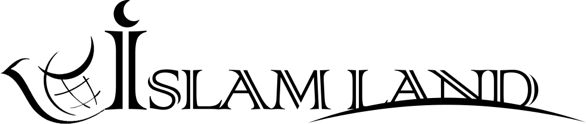 WWW.ISLAMLAND.COM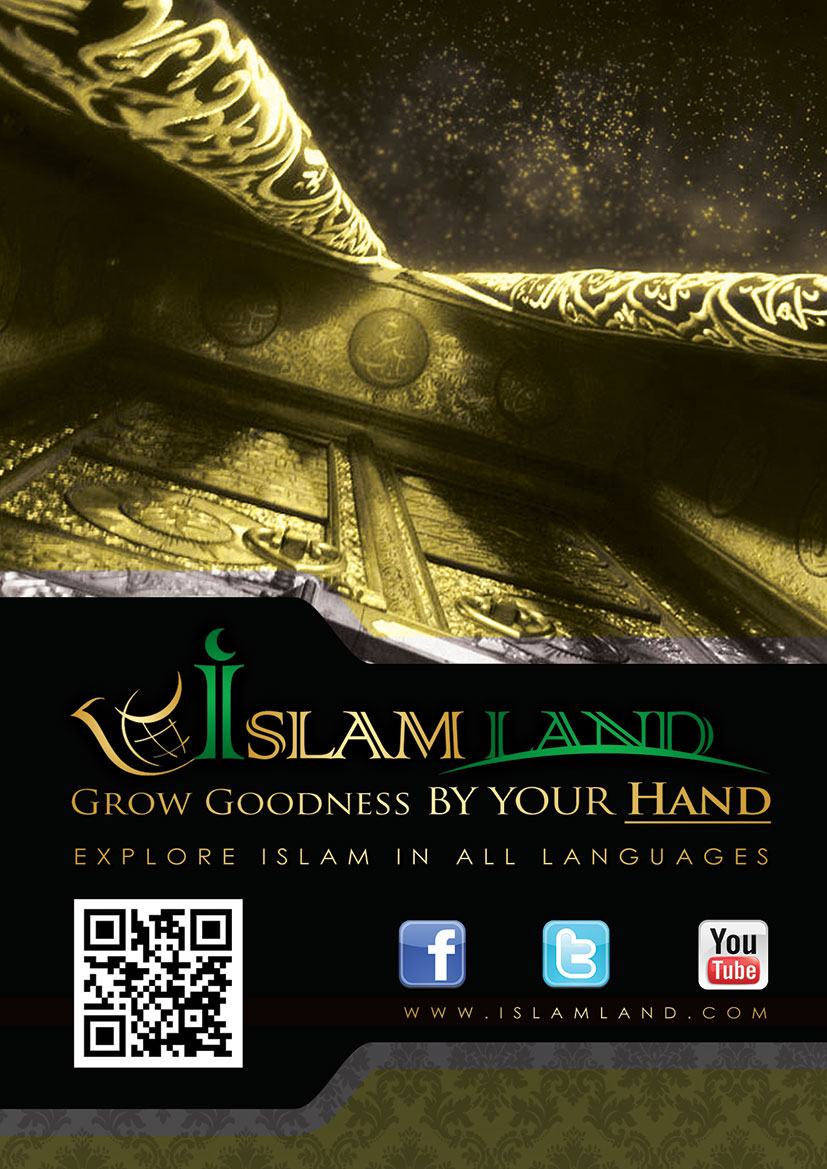 ВведениеC именем Аллаха Милостивого, МилосердногоХвала Аллаху – Господу миров, мир и благословение Аллаха нашему пророку Мухаммаду, членам его семьи и всем его сподвижникам!Поистине, ислам смотрит на половое влечение как на одну из человеческих потребностей, которая нуждается в удовлетворении, и даже наоборот, считает это похвальным и желанным делом, если это происходит в пределах законов Всевышнего Аллаха. Удовлетворения этого инстинкта не является чем-то грязным или тем, чего следует избегать и сторониться.Всевышний Аллах (Свят Он и Велик) сказал: "Приукрашена для людей любовь к удовольствиям, доставляемым женщинами, сыновьями, накопленными кантарами золота и серебра, прекрасными конями, скотиной и нивами. Таково преходящее удовольствие мирской жизни, но у Аллаха есть лучшее место возвращения". (3:14)Пророк (мир ему и благословение Аллаха) сказал: "Мне привили любовь к женщинам и благовониям, а услада моих глаз была сделана в молитве".Ислам, как религия, которая соответствует здоровой, врожденной, природе человека, и которая принимает во внимание все его нужды и желания, запрещает полное воздержание от удовлетворения этого инстинкта. Однако он должен быть удовлетворен в соответствии с положениями Шариата, которые обеспечивают удовлетворение всех естественных человеческих потребностей здоровым и правильным образом, а не путем дикости, ненависти и похоти. Этот инстинкт может послужить причиной того, что люди попадут в Огонь, если будут утолять его неузаконенным путем, противоречащим Шариату Всевышнего Аллаха.Сообщается, что Абу Хурейра (да будет доволен им Аллах) сказал: "Однажды Посланника Аллаха (мир ему и благословение Аллаха) спросили о том, что больше всего способствует вхождению людей в Рай? И он ответил: "Боязнь перед Аллахом и благой нрав". Затем его спросили о том, что больше всего способствует вхождению людей в Ад, и он сказал: "Язык и половые органы".В этой небольшой книге мы попытаемся узнать о пути, которому следует ислам в вопросе удовлетворения полового влечения, и как он может быть преобразован из обычного желания в поклонение, за которое мусульманин получит награду так же, как и за любое другое благое деяние. Сообщается, что Абу Зарр (да будет доволен им Аллах) сказал: "(Однажды) люди сказали: "О Посланник Аллаха, обладающим большими богатствами достанутся (все) награды, (ведь) молятся они подобно нам и постятся так же, как мы, но они ещё и дают милостыню из излишков своего достояния!" (В ответ им Пророк (да благословит его Аллах и приветствует,) сказал: "А разве не определил Аллах и вам того, из чего вы (могли бы) давать милостыню? Поистине, каждое произнесение слов "Слава Аллаху" (Субхан Аллах) есть милостыня, и каждое произнесение слов "Аллах Велик" (Аллаху Акбар) есть милостыня, и каждое произнесение слов "Хвала Аллаху" (Аль-хамду ли-Ллях) есть милостыня, и каждое произнесение слов "Нет божества, достойного поклонения, кроме Аллаха" (Ля илаха илля-Ллах) есть милостыня, и побуждение к одобряемому есть милостыня, и удержание от порицаемого есть милостыня и (даже) совершение любым из вас (с женой) полового сношения (буд’) — это садака!" Они спросили: "О Посланник Аллаха, разве за то, что кто-нибудь из нас удовлетворит своё желание, он получит награду?!" (В ответ) он сказал: "Скажите мне, разве не совершит грех тот, кто удовлетворит (свою страсть) запретным образом? Но точно так же, если он сделает это дозволенным образом, ему достанется награда!"Поистине, ислам побуждает к браку. Он сделал его единственным правильным путем, посредством которого мусульманин может удовлетворить свой половой инстинкт.Посланник Аллаха (мир ему и благословение Аллаха) сказал: "О молодежь! Если кто-нибудь из вас способен (физически и материально) вступить в брак, то пусть женится, потому что это поможет ему потуплять взор и избегать распутства. А тот, кто не способен вступить в брак, пусть постится, потому что так он сможет подавить вожделение". Ислам рассматривает брак как необходимость, заложенную в природу человека для достижения душевного и физического спокойствия. Что же касается общества, то брак развивает в нем любовь, милосердие и альтруизм. Что же касается человека как вида, то брак сохраняет возможность продолжения рода. Если же мы говорим о человеке и обо всем, что с ним связано, то брак ведет к целомудрию, стабильности, достоинству и благородству, как в общем, так и в частности. Поэтому отказ от брака является отказом от всех этих добродетелей, выходом против законов естества (которые установил Творец) и общества, которые зиждутся на врожденном качестве человека.Брак в исламе – это стабильность, а также душевное и телесное успокоение между мужем и женой.Всевышний Аллах (Свят Он и Велик) в Своей книге сказал: "Среди Его знамений – то, что Он сотворил из вас самих жен для вас, чтобы вы находили в них успокоение, и установил между вами любовь и милосердие. Воистину, в этом - знамения для людей размышляющих". (30:21)Другой задачей брака является целомудрие и оберегание супругов от попадания в грязь порока. Всевышний Аллах (Свят Он и Велик) сказал: "Ваши жены — одеяние для вас, а вы — одеяние для них". (2:187) И несмотря на это, существуют люди с испорченной, искаженной врождённой природой, которые оспаривают и противостоят исламу в этом вопросе. Они призывают к так называемой "свободе" половых отношений, которая не регулируется никакими законами или религиозными правилами. Однако ислам сделал своих последователей выше того, чтобы быть похожими на животных, которые удовлетворяют свои половые потребности как, где и с кем попало. О, насколько же велик и отвратителен грех тех, кто вступает в половые отношения с тем, кто ему не дозволен!Посланник Аллаха (мир ему и благословение Аллаха) сказал: "Когда в каком-то народе открыто появляются прелюбодеяние и ростовщичество, то они на самих же себя навлекают наказание от Аллаха". Поистине, ислам воспитывает в своих последователях целомудрие, скромность и чистоту. Он стремится наставить их на правильный, здоровый путь, посредством которого будет урегулировано их поведение и образ жизни, а также удовлетворение их нужд и потребностей. Сообщается, что Абу Умама (да будет доволен им Аллах) сказал: "Однажды один юноша пришел к Пророку (мир ему и благословение Аллаха) и сказал: "О, Посланник Аллаха! Разреши мне совершить прелюбодеяние!" Тогда люди повернулись к нему и стали прикрикивать со словами: "Прекрати! Прекрати!" Тогда Пророк (мир ему и благословение Аллаха) сказал: "Подойди поближе!" Юноша приблизился к нему и сел, и тогда Пророк (мир ему и благословение Аллаха) спросил: "Желаешь ли ты этого для своей матери?" Он ответил: "Нет, клянусь Аллахом! Да сделает меня Аллах выкупом за тебя!" Он сказал: "И другие люди тоже не желают этого для своих матерей. Желаешь ли ты этого для своей дочери?" Он ответил: "Нет, клянусь Аллахом, о, Посланник Аллаха! Да сделает меня Аллах выкупом за тебя!" Он сказал: "И другие люди тоже не желают этого для своих дочерей. Желаешь ли ты этого для своей сестры?" Он ответил: "Нет, клянусь Аллахом! Да сделает меня Аллах выкупом за тебя!" Он сказал: "И другие люди тоже не желают этого для своих сестер. Желаешь ли ты этого для своей тетки, сестры твоего отца?" Он ответил: "Нет, клянусь Аллахом! Да сделает меня Аллах выкупом за тебя!" Он сказал: "И другие люди тоже не желают этого для своих теток, сестер своих отцов. Желаешь ли ты этого для своей тетки, сестры твоей матери?" Юноша ответил: "Нет, клянусь Аллахом! Да сделает меня Аллах выкупом за тебя!" Он сказал: "И другие люди тоже не желают этого для своих теток, сестер своих матерей". Затем Пророк (мир ему и благословение Аллаха) положил на него свою руку и сказал: "О, Аллах! Прости его грехи, очисть его сердце и обереги его половой орган!" После этого юноша перестал думать о прелюбодеянии". В исламе нет места монашеству, отгораживанию от мирской жизни, а также оставлению ее благ и услад, которые разрешил Всевышний Аллах.Передают, что Анас ибн Малик (да будет доволен им Всевышний Аллах) рассказывал, что трое мужчин подошли к домам супруг Пророка (мир ему и благословение Аллаха) и начали интересоваться тем, как поклоняется Пророк (мир ему и благословение Аллаха. Когда им рассказали о том, как он поклоняется, они сочли это недостаточным для себя и сказали: "Куда нам до Пророка (мир ему и благословение Аллаха)?! Аллах простил ему все предыдущие и будущие прегрешения". Затем один из них сказал: "Отныне я буду молиться все ночи напролет". Второй сказал: "А я буду поститься всю жизнь и не стану прерывать пост". А третий сказал: "Я же откажусь от женщин и никогда не женюсь". Тут к ним подошел Посланник Аллаха (мир ему и благословение Аллаха) и сказал: "Это вы сказали такие-то слова? Клянусь Аллахом, я являюсь самым богобоязненным и благочестивым среди вас! Однако я соблюдаю пост и разговляюсь, молюсь и сплю, а также женюсь на женщинах. А всякий, кто не желает следовать моим путем, не имеет ко мне никакого отношения".Также в исламе нет места удовлетворению желаний в животной, нерегулируемой форме.Профессор Мухаммад Кутб сказал: "В исламе не существует никаких проблем с вопросом половых отношений. Ведь ислам установил правила, с помощью которых человек может удовлетворить все свои естественные потребности, и половое влечение среди них не является исключением. Эти правила – барьеры, которые не останавливают, а напротив, возвышают и направляют его к месту выхода (упорядочивают место выхода страсти). Они подобны плотинам, которые преграждают поток воды не для того, чтобы остановить ее течение, а для того, чтобы его усилить, направить, а затем дать ему возможность выйти для достижения других целей, которых бы он никогда не достигнул, пребывая на своем первоначальном, низком, уровне. Точно также ислам поступает со всеми естественными желаниями, устанавливая для них правила – не для того, чтобы их подавлять, а для того, чтобы ограничить для них разрешенные пути выхода. Это и есть границы Аллаха, которые Он установил. Всевышний Аллах сказал: "Не преступайте их (границы)". Аллах, по Своему Знанию и Мудрости, знает, что в пределах этих безопасных границ человек в полной мере может расходовать свою силу, благодаря которой может воплотиться в жизнь благо для него же самого и для всего общества… А что касается доисламских обществ (времен невежества), то они признавали необходимость регулирования и упорядочивания всех естественных человеческих потребностей, кроме половых!Это единственная человеческая нужда, которую они хотят оставить без норм и правил: только лишь сумасшедшая похоть и лихорадочное желание! Тем не менее, те же общества не позволяли человеку владеть и распоряжаться имуществом так, как ему заблагорассудится, потому что это считалось кражей, за которую, в соответствии с законом, полагалось наказание… Также они создали нормы и правила, касающиеся защиты пропитания, одежды и жилья, дабы уберечь их от грабежа, чужой похоти и желаний!"Исламский взгляд на половые отношенияИслам рассматривает удовлетворения полового инстинкта как необходимость, которая обязательно должна быть удовлетворена и которую нельзя подавлять. Однако это должно происходить исключительно в соответствии с законами Всевышнего Аллах (Свят Он и Велик), который "сотворил пару - мужчину и женщину из капли, которая извергается" (53:45-46). Всевышний Аллах (Свят Он и Велик) предписал брак как законное средство для удовлетворения этого инстинкта для каждой из сторон. Он строго предостерег каждого, кто удовлетворяет свое половое желание каким-либо другим путем, кроме брака.Всевышний Аллах (Свят Он и Велик) восхваляя тех, кто руководствуется этим законом, говорит: "Воистину, преуспели верующие, которые смиренны во время своих намазов, которые отворачиваются от всего праздного, которые выплачивают закят, которые оберегают свои половые органы от всех, кроме своих жен или невольниц, которыми овладели их десницы, за что они не заслуживают порицания". (23:1-6)Аллах (Свят Он и Велик) в Благородном Коране разъяснил, что брак является Сунной (жизненной дорогой) пророков и посланников (мир им всем) для того, чтобы побудить к нему. Свят Он и Велик сказал: "Мы посылали до тебя посланников и даровали им супруг и потомство". (13:38)Благородный Посланник (мир ему и благословение Аллаха) также побуждал к браку и призывал к увеличению численности потомства для сохранения своей Уммы (общины). Посланник Аллаха (мир ему и благословение Аллаха) сказал: "Женитесь на любящих и рожающих, поистине, я буду гордиться вашей многочисленностью перед другими общинами!"Посланник Аллаха (мир ему и благословение Аллаха) приказал своим последователям спешить к удовлетворению желания законным путем. Сообщается, что Абу Хурейра (да будет доволен им Аллах) сказал: "Посланник Аллаха (мир ему и благословение Аллаха) сказал: "Если к вам придет свататься тот, чьей религией и нравом вы довольны, то выдавайте за него замуж. Иначе на земле распространится смута и нечестие".Ислам побуждает правителей мусульман облегчать вопросы, связанные с браком. Посланник Аллаха (мир ему и благословение Аллаха) сказал: "Поистине, из числа благодати женщины – это лёгкая помолвка, небольшой брачный дар (махр), и легкость её утробы (скорая беременность и многочисленность потомства)".Ислам велит мусульманам жениться, не опасаясь бедности и нужды. Всевышний Аллах (Свят Он и Велик) сказал: "Сочетайте браком тех из вас, кто холост, и праведников из числа ваших рабов и рабынь. Если они бедны, то Аллах обогатит их из Своей милости. Аллах - Всеобъемлющий, Знающий". (24:32)А Посланник Аллаха (мир ему и благословение Аллаха) сказал: "Аллах несомненно поможет трем категориям людей: воину на пути Аллаха; тому, кто женится ради того, чтобы защитить свое целомудрие; и рабу, который хочет выкупить свою свободу (у хозяина)".Пророк Мухаммад (мир ему и благословение Аллаха) приказал спешить с браком, особенно молодёжи, а тем, у кого нет материальной возможности жениться, он (мир ему и благословение Аллаха) велел поститься, чтобы усмирить свою страсть. Посланник Аллаха (мир ему и благословение Аллаха) сказал: "О молодежь! Если кто-нибудь из вас способен (физически и материально) вступить в брак, то пусть женится, потому что это поможет ему потуплять взор и избегать распутства. А тот, кто не способен вступить в брак, пусть постится, потому что так он сможет подавить вожделение". Тому же, кто не может вступить в брак по финансовым причинам либо же по причине отсутствия сил на обеспечение семьи, ислам приказал сохранять целомудрие. Всевышний Аллах (Свят Он и Велик) сказал: "Пусть соблюдают целомудрие те, которые не находят возможности вступить в брак, пока Аллах не обогатит их из Своей милости". (24:33)Благородный Коран приводит высочайший пример того, как нужно справляться со своей страстью и подавлять половое желание. История Юсуфа (мир ему) служит образцом для всей исламской молодёжи. Всевышний Аллах (Свят Он и Велик) сказал: "Женщина, в доме которой он жил, стала соблазнять его, заперла двери и сказала: "Иди ко мне". Он сказал: "Упаси Аллах! Ведь он [твой муж] - мой господин, обеспечивший мне прекрасную жизнь. Воистину, грешники не преуспеют". Она возжелала его, и он возжелал бы ее, если бы не увидел знамение своего Господа. Так Мы отвратили от него зло и мерзость. Воистину, он был из числа Наших избранных рабов". (12:23-24)Даже если человека, отказавшегося вступать в незаконную половую связь, может ожидать тюремное заключение или наказание, он все равно должен сохранять свое целомудрие.Повествуя нам историю Юсуфа (мир ему), Всевышний Аллах (Свят Он и Велик) сказал: "Она сказала: "Перед вами тот, из-за которого вы меня порицали. Я действительно пыталась его соблазнить, но он отказался. Но если он не выполнит мой приказ, то будет заточен в темницу и окажется в числе презренных". Он сказал: "Господи! Темница мне милее того, к чему меня призывают. Если Ты не отвратишь от меня их козни, то я уступлю им и окажусь в числе невежд"". (12:32-33)Несмотря на то, что ислам запрещает удовлетворение половой страсти в какой-либо иной форме, кроме узаконенной, все же, в особо тяжелых ситуациях, тем, кто боятся совершить прелюбодеяние, ислам дозволяет прибегнуть к мастурбации. Если у человека нет иного – либо прелюбодеяние, либо мастурбация – то, в этом случае, он совершает меньшее из двух зол. Ибо прелюбодеяние является одним из самых больших грехов, в то время как мастурбация является запретным ослушанием.Шаги, предпринятые исламом, для регулирования полового влеченияИслам запрещает все, что может послужит причиной либо же средством к возбуждению полового влечения – однако этот запрет не касается супружеских отношений – ибо может случиться то, от чего ислам предостерегает и что запрещает. Известно, что, когда возбуждается половой инстинкт и начинает переполнять человека, то он обязательно начинает искать пути освобождения от этой энергии и груза, пусть даже незаконные, как прелюбодеяние или гомосексуализм. Он уже может не обращать внимания на обоюдное согласие между сторонами и прибегнуть к изнасилованию, или же, в самом простом случае, к запрещенной Шариатом мастурбации. Для того, чтобы преградить пути возбуждения полового влечения, в исламе предприняты следующие шаги:• Ислам приказал быть бдительными, повелев разделять детей в их постелях. Посланник Аллаха (мир ему и благословение Аллаха) сказал: "Приказывайте своим детям совершение молитвы, когда им исполниться семь лет, и бейте их за ее оставление, когда им исполнится десять, и разделяйте между ними постель (кровати)".Причиной этого являются опасения того, что во время сна между ними может происходить соприкосновение, которые могут послужить причиной возбуждения полового инстинкта или страсти (полового влечения)• Ислам приказывает мусульманкам сторониться и закрываться одеждами в присутствии посторонних мужчин. Это делается для ее же защиты и сохранения целомудрия, а также для отдаления от всего того, что может пробудить страсть и возбудить половой инстинкт.Всевышний Аллах (Свят Он и Велик) сказал: "О Пророк! Скажи твоим женам, твоим дочерям и женщинам верующих мужчин, чтобы они опускали на себя (или сближали на себе) свои покрывала. Так их будут легче узнавать (отличать от рабынь и блудниц) и не подвергнут оскорблениям. Аллах – Прощающий, Милосердный". (33:59)Ислам сделал определенное исключение из общих правил, касающихся одежды мусульманки, для женщин в преклонном возрасте, которые уже не желают (и не надеются) на замужество и которые не являются объектом желания и страсти. Они не испытывают полового влечения сами и к ним не испытывают полового влечения другие. Это облегчение заключатся в возможности снять с себя верхнее покрывало. Всевышний Аллах (Свят Он и Велик) сказал: "Нет греха на престарелых женщинах, которые не надеются на замужество, если они снимут верхнюю одежду, не показывая своей красы. Но воздерживаться от этого лучше для них. Аллах - Слышащий, Знающий". (24:60)• Ислам приказывает потуплять взор от всего запретного. Подобный взгляд может стать причиной перехода от одного этапа к другому. Так, простой невинный взгляд, как его называют некоторые, может превратится во взгляд с пристрастием, затем это может привести к размышлениям, а потом – к совершению греха. Всевышний Аллах (Свят Он и Велик) сказал: "Скажи верующим мужчинам, чтобы они опускали свои взоры и оберегали свои половые органы. Так будет чище для них. Воистину, Аллаху ведомо о том, что они творят. Скажи верующим женщинам, чтобы они опускали свои взоры и оберегали свои половые органы…". (24:30-31)Ибн аль-Каййим (да помилует его Аллах) сказал: "Приказ потуплять взоры предшествует приказу оберегать половые органы (оберегать целомудрие), ибо сначала идет взгляд. Поистине, началом всех инцидентов (происшествий) служит "взгляд". Подобно тому, как началом большинства пожаров служит незначительная искра. Так и здесь, сначала "взгляд", потом "мысль", затем "шаг", а после человек совершает грех. Поэтому говорится: "Кто будет оберегать эти четыре вещи, тот сохранит свою религию: взгляды, мысли, выражения и шаги (действия)".Запретным является не случайный (непреднамеренный) взгляд, а его непрерывность и постоянство. Посланник Аллаха (мир ему и благословение Аллаха) сказал Али ибн Абу Талибу (да будет доволен им Аллах): "Али, не посылай вслед за (случайным) взглядом (преднамеренный) взгляд, так как за первый взгляд ты не будет спрошен, а второй уже против тебя".Ислам поощряет тех мусульман, которые оберегают свои взоры от запретного. Посланник Аллаха (мир ему и благословение Аллаха) разъяснил, что будет дано взамен мусульманину, который потупляет свой взор из-за страха перед Аллахом и желая Его довольствия. Он (мир ему и благословение Аллаха) сказал: "Взгляд – это стрела из отравленных стрел Иблиса. И кто будет хранить свой взор, того Аллах наделит сладостью [веры] в сердце".• Ислам обязывает спрашивать разрешения прежде, чем войти к кому-то. Ибо существует опасность увидеть то, на что человеку запрещено смотреть Шариатом. Всевышний Аллах (Свят Он и Велик) сказал: "О те, которые уверовали! Пусть невольники, которыми овладели ваши десницы, и те, кто не достиг половой зрелости, спрашивают у вас разрешения войти в покои в трех случаях: до рассветного намаза, когда вы снимаете одежду в полдень и после вечернего намаза. Вот три времени наготы для вас. Ни на вас, ни на них нет греха за вход без разрешения, помимо этих случаев, ведь вы посещаете друг друга. Так Аллах разъясняет вам знамения. Аллах – Знающий, Мудрый". (24:58)Всевышний также сказал: "Когда дети из вашего числа достигнут половой зрелости, то пусть они спрашивают разрешения, как спрашивают разрешения те, кто страше них. Так Аллах разъясняет вам Свои знамения. Аллах – Знающий, Мудрый". (24:59)• Ислам запрещает мужчинам уподобляться женщинам, а женщинам – уподобляться мужчинам. Сообщается, что Ибн Аббас (да будет доволен Аллах ими обоими) сказал: "Пророк (мир ему и благословение Аллаха) проклял мужчин, уподобляющихся женщинам, и женщин, уподобляющихся мужчинам".• Ислам запрещает смотреть на то, что может вызывать возбуждение и страсть. К таким вещам относятся: части тела, которые мусульманин и мусульманка обязаны скрывать от других людей (аврат), также к ним относится просмотр порнографических и распутных изображений. Абд ар-Рахман ибн Абу Саид аль-Худри (да будет доволен им Аллах) сообщил от своего отца, что Посланник Аллаха (да благословит его Аллах) сказал: "Мужчина не должен смотреть на аврат другого мужчины, а женщина – на аврат другой женщины. Не должен один мужчина быть под одним покрывалом с другим мужчиной, а одна женщина – под одним покрывалом с другой женщиной".• Ислам запрещает прослушивание музыки и песен, которые могут послужить возбудителем полового инстинкта. Непристойные, развратные и подобные им песни в большинстве случаев настраивают разум к совершению греха и побуждают к запретному. Как же были правы ранние исламские ученые, когда сказали о том, что музыка приводит к похоти и что она – как заклинание (заговор) прелюбодеяния.• Ислам запрещает сидеть вместе с безбородыми молодыми юношами (из-за их подобия женщинам), а также пристально их рассматривать. Особенно это касается тех из них, кто обладает красотой. Сообщается от Абу Хурейры (да будет доволен им Аллах) о том, что Пророк (мир ему и благословение Аллаха) сказал: "…Прелюбодеянием глаз является взгляд, прелюбодеянием ушей является слушание, прелюбодеяние языка – это речь, прелюбодеяние рук – это хватка, прелюбодеяние ног – это ходьба. Сердце же мечтает и хочет, а половой орган подтверждает все это или опровергает". • Ислам запрещает оставаться наедине с посторонней женщиной. Ибо уединение может послужить причиной для наущения шайтана для них обоих, что, в конечном итоге, приведет их к совершению мерзости. Посланник Аллаха (мир ему и благословение Аллаха) сказал: "…Пусть никто из вас не остаётся наедине с (посторонней) женщиной, ведь третий с ними будет шайтан…".Также ислам запрещает пребывание в одном месте или помещении чужих мужчин и женщин так, чтобы они могли слышать или видеть друг друга (ихтилят). Это может привести к сомнительным, запретным связям, а все, что приводит к запретному, также является запретным.Профессор Мухаммад Кутб сказал: "Невинное смешение между полами было большой басней, которую рассказывал Запад в начале своего разложения (упадка). Таким образом он хотели решить вопрос полового стеснения. Ученые-психологи и социологи начали преувеличивать пользу смешения полов. Но после этого открылись неизбежные, естественные результаты такой политики – Запад осознал свою ошибочность, и сегодня ему ничего не остается, как просто молчать и ничего не говорить об этом.Что же касается психиатров и психологов, то они изменили свое предыдущее мнение относительно этого "целительного смешения" и того, что к нему относится: танцы под музыку, "невинные" чаепития, развлечение и прогулки "под присмотром родителей или учителей". Сегодня они открыто заявляют: какой бы ни была связь и смешение между полами, она все равно будет возбуждать половые чувства и инстинкты до тех пор, пока они не будут укрощены. Если эти желания будут просто затихать из-за общественных причин, которые мешают их удовлетворению; из-за скромности и стыда перед открытым проявлением этого инстинкта; или же из-за любой другой причины, то это, в любом случае, приведет к душевному и психологическому беспокойству после временного спокойствия, которое возникает в этих смешанных обществах. Происходит одно из двух: либо молодой человек ищет убежища в уединенном месте, где он сможет освободиться от своего груза, либо же он будет жить в состоянии тревоги и беспокойства, которое приведет к психическим расстройствам. Так что же это за "невинное" смешение полов и что за "воспитание"?"• Ислам запрещает жене описывать своему мужу другую женщину из-за опасения, что описываемая женщина может запасть в его сердце и по этой причине он может разлюбить свою жену. Либо он может захотеть увидеть некоторые черты этой женщины в своей жене, но не найдет их в ней. Может случиться так, что шайтан обольстит мужчину и он бросится на поиски этой женщины. Сообщается, что Абд Аллах ибн Масуд (да будет доволен им Аллах) сказал: "Посланник Аллаха (мир ему и благословение Аллаха) сказал: "Не следует одной женщине (сначала) прикасаться к другой, а потом описывать её своему мужу, (чтобы получилось так,) будто он сам на неё смотрит".• Ислам запрещает женщинам, выходя из дома, наряжаться, выставляя свою красоту напоказ. Сюда также относится исходящий от них запах благовоний и духов, выставление напоказ украшений и неподобающее одеяние. Это может послужить поводом для молодых людей устремить на них свои "волчьи" взгляды и возбудить их половое влечение. Что, в конце концов, может привести к совершению запретного. Всевышний Аллах (Свят Он и Велик) сказал: "Оставайтесь в своих домах, не наряжайтесь так, как наряжались во времена первого невежества". (33:33)Также женщине запрещено разговаривать (с чужими мужчинами) мягким и нежным голосом. Этот запрет является профилактикой для того, чье сердце больно недугом страсти к прелюбодеянию. Женщина должна говорить только по мере необходимости, сторонясь бесполезного многословия и пустой болтовни.Всевышний Аллах (Свят Он и Велик) сказал: "Не проявляйте нежности в речах, дабы не возжелал вас тот, чье сердце поражено недугом, а говорите достойным образом". (33:32)И сказал Всевышний: "Если вы просите у них (жен Пророка) какую-либо утварь, то просите у них через завесу. Так будет чище для ваших сердец и их сердец". (33:53)Ислам запрещает обнажение, показ прелестей и красот, которые могут послужить причиной искушения и соблазна. Всевышний Аллах (Свят Он и Велик) сказал: "О сыны Адама! Мы ниспослали вам одеяние для прикрытия ваших срамных мест и украшений. Однако богобоязненность – лучшее одеяние. Таково одно из знамений Аллаха. Быть может, они помянут назидание". (7:26)Сообщается от Абу Хурейры (да будет доволен им Аллах), что Посланник Аллаха (мир ему и благословение Аллаха) сказал: "Я до сих пор не видел два вида адских мучеников. Это — люди, которые держат в руках плети, похожие на коровьи хвосты, и бьют ими других, а также одетые, но в то же время обнаженные женщины, которые склоняются в из стороны в сторону и призывают к этому других, а их головы похожи на покачивающиеся верблюжьи горбы. Они не попадут в Рай и даже не почувствуют его благоухания, несмотря на то, что оно будет ощущаться на таком-то расстоянии".Ислам разъяснил, кому женщина может показывать свою красоту: это ее муж, а также близкие родственники, за которых женщина не имеет права выходить замуж по причине их родства, но с которыми имеет право оставаться наедине и отправляться в путешествие (махрамы). Всевышний Аллах (Свят Он и Велик) сказал: "Скажи верующим женщинам, чтобы они опускали свои взоры и оберегали свои половые органы. Пусть они не выставляют напоказ своих прикрас, за исключением тех, которые видны, и пусть прикрывают своими покрывалами вырез на груди и не показывают своей красы никому, кроме своих мужей, или своих отцов, или своих свекров, или своих сыновей, или сыновей своих мужей, или своих братьев, или сыновей своих братьев, или сыновей своих сестер, или мусульманских женщин, или невольников, которыми овладели их десницы, или слуг из числа мужчин, лишенных вожделения, или детей, которые не постигли наготы женщин; и пусть они не стучат своими ногами, давая знать об украшениях, которые они скрывают. О верующие! Обращайтесь к Аллаху с покаянием все вместе, - быть может, вы преуспеете". (24:31)• Ислам запрещает женщине путешествовать одной, без опекуна-мужчины (махрама) – мужа, отца, брата или родственника, за которого она не может выйти замуж. И доводом на это служат слова Посланника Аллаха (мир ему и благословение Аллаха): "Мужчине ни в коем случае не следует оставаться наедине с [посторонней] женщиной, если с ней не будет близкого родственника, и не следует женщине отправляться в путь, если не будет с ней близкого родственника!" [Услышав эти слова], один человек сказал: "О Посланник Аллаха, моя жена отправилась в хадж, а я зачислен [в боевой отряд для участия] в таком-то походе". [На это Пророк (мир ему и благословение Аллаха)] сказал: "Отправляйся в путь и соверши хадж вместе с женой".Призывая к этому, ислам оберегает честь и достоинство женщины. Чаще всего путешествие сопровождается тяготами и трудностями. Женщина же, по своей природе, телесно слаба из-за трудностей, которые могут ее неожиданно постигать. Среди них: менструации, беременность, кормление грудью и другие. Также ею овладевают душевные сложности из-за следования собственным чувствам, безрассудство в делах и быстрое влияние не нее внешних факторов. Таким образом, женщина во время путешествия нуждается в человеке, который сможет ее защитить и уберечь от тех, кто замышляет что-то против нее, покушаясь на ее честь и имущество. Женщина, по причине своей физической слабости, не в силах защититься или постоять за себя. Она нуждается в том, кто сможет выполнить ее потребности, обеспечить нужды, позаботиться о ней и сможет гарантировать полную безопасность. Махрам женщины в исламе несет ответственность за все это, дабы она не нуждалась в помощи чужих для нее мужчин.• Тому, кто, посмотрел на женщину, и она понравилась ему, ислам повелел сблизиться со своею женой. В этом заключается законный способ удовлетворения страсти, а также преграда наущениям и мыслям от шайтана.Посланник Аллаха (мир ему и благословение Аллаха) сказал: "Женщина соблазняет (мужчину) и спереди, и сзади в образе шайтана. Поэтому, если кто-то из вас посмотрел на женщину, пусть совершит совокупление с женой, ведь это отразит от него то, что могло запасть ему в душу".• Ислам в категорической форме приказал спешить с удовлетворением полового желания каждого из супругов, когда оно возникает у кого-то из них. Ислам запрещает женщине отказывать мужу в удовлетворении его половых потребностей. Ибо ее отказ может стать причиной удовлетворения запретным способом. Также подавление и сдерживание полового желания может привести к большому вреду – как физическому, так и психологическому. Ислам строго относится к этому вопросу.Посланник Аллаха (мир ему и благословение Аллаха) сказал: "Если мужчина позвал свою жену в постель, а она отказалась прийти к нему, и он заснул рассерженным, то ангелы будут проклинать ее до наступления утра".Точно такая же обязанность удовлетворения половой потребности жены лежит и на муже. Дабы его отказ не привел к тому, что она начнет думать о других, запретных способах удовлетворения своего полового желания.Ибн Хазм сказал: "Муж обязан вступать в половую близость со своею женой как минимум один раз после каждого ее очищения от менструации, если он на это способен. В противном же случае он ослушается Всевышнего Аллаха. Доводом на это служат слова Всевышнего Аллаха: "А когда они очистятся, то приходите к ним так, как повелел вам Аллах." (2:222)".Нам достаточно знать то, что женщина, в случае если муж отказывает ей в удовлетворении полового инстинкта или же удовлетворяет его недостаточно хорошо, имеет право обратиться в Шариатский суд, чтобы получить то, что принадлежит ей по праву. Так ислам обеспечивает безопасность общества и нераспространение порока.• Всевышний Аллах (Свят Он и Велик) пригрозил самым суровым наказанием тем, кто любит распространение распутства и разврата в исламском обществе.Всевышний сказал: "Воистину, тем, которые любят, чтобы о верующих распространялась мерзость, уготованы мучительные страдания в этом мире и в Последней жизни. Аллах знает, а вы не знаете". (24:19)А что же тогда ожидает тех, кто принимает в них участие, способствует их распространению и помогает в этом?Брак в ИсламеИслам разрешает удовлетворять половой инстинкт только в браке. Всевышний Аллах (Свят Он и Велик) не сделал человека подобным другим живим существам, которые бессознательно удовлетворяют свои инстинкты. Аллах не оставил связь между мужчиной и женщиной анархичной, без каких-либо законов и норм. Человек – главенствующее существо, особенностью которого является оберегание своего достоинства и чести. Поэтому Всевышний установил соответствующую систему и порядок. Аллах Всевышний (Свят Он и Велик) сделал связь между мужчиной и женщиной благородной, построенной на взаимном согласии и довольстве, на предложении и принятии, а также на свидетельстве того, что теперь каждая из сторон принадлежат друг другу. Таким образом, с помощью брака был установлен надежный путь для удовлетворения инстинктов – путь защиты и сохранения потомства; путь, оберегающий женщину от того, чтобы быть подобной пастбищной траве, дозволенной для поедания каждому свободно пасущемуся. С помощью брака было установлено ядро семьи, которое оберегает материнские инстинкты и заботится об отцовских чувствах. В конце концов это ядро принесло прекрасные, созревшие плоды. Этот порядок оберегает ислам, ведя борьбу против всего, что ему противоречит – им доволен Всевышний Аллах (Свят Он и Велик)".И, наверное, здесь будет уместно кратко рассказать о том, как заключается брак в исламе. Мы об этом расскажем ниже, а успех принадлежит Аллаху!Выбор женыВ исламе есть определенный взгляд на выбор жены. Цель брака в исламе это не только удовлетворение полового инстинкта. Брак – это ядро для создания семьи. Поэтому ислам побуждает к выбору того супруга, который станет причиной постоянства в близости, дружбы и хорошего взаимоотношения, а также создания праведной семьи, члены которой смогут в полной мере выполнять обязанности перед своей религией и обществом. Всего этого можно достичь только с помощью праведной жены – религиозной и благочестивой, которая боится Всевышнего Аллаха (Свят Он и Велик), выполняя обязанности перед теми, перед кем Аллах приказал их соблюдать, не пренебрегая другими аспектами жизни, такими, как уход за собой.Всевышний Аллах (Свят Он и Велик) сказал: "Сочетайте браком тех из вас, кто холост, и праведников из числа ваших рабов, и рабынь. Если они бедны, то Аллах обогатит их из Своей милости. Аллах – Объемлющий, Знающий". (24:32)Благородный Посланник Аллаха (мир ему и благословение Аллаха) описал желательные качества, которые должны быть в супруге, обратив внимание, как мы уже упоминали ранее, на самое главное, а именно – на благочестие и религиозность.Посланник Аллаха (мир ему и благословение Аллаха) сказал: "Женщину берут в жёны из-за четырёх (черт): из-за её богатства, из-за её происхождения, из-за её красоты и из-за её религии. Добивайся же той, которая привержена религии, иначе ты проиграешь!"Ислам побуждает к тому, чтобы муж и жена соответствовали тому описанию, о котором сообщил Благородный Посланник Аллаха (мир ему и благословение Аллаха).Передают со слов Абу Хурейры (да будет доволен им Аллах), что Посланник Аллаха (мир ему и благословение Аллаха) сказал: "Наиболее совершенной верой обладает тот из верующих, кто отличается наилучшим нравом, а лучшими из вас являются те, кто лучше всех относится к своим жёнам".Абу Хурейра (да будет доволен им Аллах) рассказывал, что однажды Пророка (мир ему и благословение Аллаха) спросили: "Какая женщина является наилучшей?" Он ответил: "Та, которая радует мужа, когда он смотрит на нее; повинуется ему, когда он что-нибудь велит ей; и не противоречит мужу, если ему что-то не нравится в ней самой или в том, как она расходует свое имущество".Ислам стремится к тому, чтобы мусульманская семья образовывала такое исламское общество, которое бы заповедовало своим членам благо и побуждало бы к нему, как об этом сообщил Посланник Аллаха (мир ему и благословение Аллаха): "Да помилует Аллах мужчину, который встаёт ночью, совершает молитву, будит свою жену, а если она ленится встать, то брызгает водой ей в лицо! Да помилует Аллах женщину, которая встаёт ночью, совершает молитву, будит своего мужа, а если он ленится встать, то брызгает водой ему в лицо!" Шариатские смотрины будущей женыИслам стремиться к построению прочных супружеских отношений. Религиозность и нравственность являются основополагающими критериями при выборе супруги, но также нельзя пренебрегать и внешним видом. Дабы каждая из сторон была полностью удовлетворена всеми аспектами, в том числе и внешним видом, при выборе друг друга каждому из будущих супругов разрешено взглянуть друг на друга, однако в рамках, установленных Шариатом. Однажды к Посланнику Аллаха (мир ему и благословение Аллаха) пришёл человек и сообщил ему, что он женился на женщине из числа ансаров. Тогда Посланник Аллаха (мир ему и благословение Аллаха) сказал ему: "А посмотрел ли ты на неё?" Тот ответил: "Нет." Он сказал: "Тогда иди и посмотри на неё, потому что в глазах ансаров что-то есть".Посланник Аллаха (мир ему и благословение Аллаха) разъяснил мудрость взгляда на невесту перед женитьбой. От Анаса (да будет доволен им Аллах) сообщается что когда Аль-Мугира ибн Шу‘ба (да будет доволен им Аллах) посватался к одной женщине, Пророк (мир ему и благословение Аллаха) спросил его: "Посмотрел ли ты на нее?" Тот ответил: "Нет". Тогда Посланник Аллаха (мир ему и благословение Аллаха) сказал: "Так сделай это, ибо поистине, это поспособствует тому, чтобы между вами была любовь, согласие!"" Ислам стремится к созданию благочестивого общества, которое – с соизволения Всевышнего Аллаха – будет далеким от социальных проблем. Любовь рассматривается в исламе как природное врожденное чувство, разумеется между мужчиной и женщиной. Поэтому ислам признает ту ее часть, которая является дозволенной с точки зрения Шариата, далекую от низости и порочности. Слова Посланника Аллаха (мир ему и благословение Аллаха) указывают на важность укрепления и стабильности такой любви: "Для любящих (друг друга) нет ничего лучшего, чем брак". Более того, ислам побуждает ходатайствовать за влюбленных, если они являются благочестивыми, проявляя к ним милосердие и делая все возможное для того, чтобы они заключили брак друг с другом. Сообщается, что Ибн Аббас (да будет доволен Аллах ими обоими) сказал: "Мужем Бариры был один раб по имени Мугис. Я будто и сейчас вижу, как он, плача, идёт за ней и слёзы текут по его бороде. И Пророк (мир ему и благословение Аллаха) сказал Аббасу: "О Аббас, разве тебе не удивительно, что Мугис любит Бариру, а Барира ненавидит Мугиса?" А потом Пророк (мир ему и благословение Аллаха) сказал (Барире): "Вернулась бы ты к нему". Она спросила: "О Посланник Аллаха, ты приказываешь мне (сделать это)?" Он сказал: "Я только ходатайствую". (Тогда) она воскликнула: "Не нужен он мне!"Ислам побуждает мужчину предлагать для сватовства и женитьбы свою дочь или женщину, находящуюся под его опекой – естественно после их согласия – благочестивым мужчинам. Ибо опекун, чаще всего, больше всех заботится об интересах своих подопечных. И в этом нет ничего позорного или постыдного. Всевышний Аллах (Свят Он и Велик) поведал нам историю Мусы (мир ему), сказав: "Когда он прибыл к колодцу в Мадьяне, то обнаружил возле него людей, которые поили скотину. Неподалеку от них он увидел двух женщин, которые отгоняли свое стадо. Он сказал: "Что с вами?" Они сказали: "Мы не поим скотину, пока пастухи не уведут свои стада. Наш отец очень стар". Он напоил для них скотину, а затем вернулся в тень и сказал: "Господи! Воистину, я нуждаюсь в любом благе, которое Ты ниспошлешь мне". Одна из двух женщин подошла к нему застенчиво и сказала: "Мой отец зовет тебя, чтобы вознаградить тебя за то, что ты напоил для нас скотину". Когда он пришел к отцу и поведал ему рассказ, он сказал: "Не бойся. Ты спасся от несправедливых людей". Одна из двух женщин сказала: "Отец мой! Найми его, ведь лучшим из тех, кого ты наймешь, будет тот, кто силен и заслуживает доверия". Он сказал: "Воистину, я хочу сочетать тебя браком с одной из моих дочерей этих на условии, что ты наймешься ко мне на восемь лет. Если же ты останешься на все десять лет, то это будет милостью от тебя. Я не собираюсь обременять тебя, и ты увидишь, если пожелает Аллах, что я являюсь одним из праведников". Он сказал: "Договорились. Какой бы из этих двух сроков я ни отработал, пусть со мной не поступают несправедливо. Аллах является Попечителем и Хранителем того, что мы говорим". (28:23-28)Сообщается, что Салим ибн Абд Аллах слышал со слов Абд Аллаха ибн Умара (да будет доволен Аллах ими обоими) (о том, что было после того, как) дочь Умара ибн аль-Хаттаба (да будет доволен им Аллах) Хафса овдовела, (Умар) рассказал (следующее): "Я повстречался с Усманом ибн Аффаном (да будет доволен им Аллах) и предложил ему (в жёны) Хафсу, сказав: "Если хочешь, я выдам за тебя Хафсу бинт Умар". (В ответ мне) он сказал: "Я подумаю над этим". И я (ждал несколько) дней, (а потом) он встретил меня и сказал: "Я думаю, что не стану жениться сейчас". (Через некоторое время) я встретил Абу Бакра ас-Сиддика (да будет доволен им Аллах) и сказал (ему): "Если хочешь, я выдам за тебя Хафсу бинт Умар", — (однако) Абу Бакр (да будет доволен им Аллах) промолчал, вообще ничего не ответив мне, и я рассердился на него ещё больше, чем на Усмана. Так прошло ещё несколько дней, после чего к ней посватался Пророк (мир ему и благословение Аллаха) и я выдал её замуж за него. А потом меня встретил Абу Бакр и спросил: "Наверное ты рассердился на меня после того, как предложил мне (в жёны) Хафсу, а я ничего не ответил тебе?" Я сказал: "Да". Он сказал: "Ответить на твоё предложение помешало мне лишь знание о том, что о ней упоминал Пророк (мир ему и благословение Аллаха). Выдать же тайну Посланника Аллаха (мир ему и благословение Аллаха) я не мог, а если бы он отказался от неё, то я обязательно взял бы (твою дочь) сам!"Брачный договор, приданое и свадебное угощениеК столпам брачного договора и условиям его правильности относится:Согласие каждой из сторон на заключение брака. Доводом на это являются слова Посланника Аллаха (мир ему и благословение Аллаха): "Нельзя выдавать замуж женщину, бывшую замужем, пока не посовещаются с ней, и нельзя выдавать замуж девственницу, пока не будет ее согласия". Тогда люди спросили: "А как узнать о ее согласии?". Он ответил: "Ее молчание и есть согласие".Если же женщину выдали замуж без ее согласия, то она имеет полное право потребовать расторгнуть брак. Доводом на это служит хадис, который передал имам аль-Бухари со слов Хансы бинт Хидам аль-Ансари, что ее отец выдал ее замуж, и она была уже замужем раньше, но она не желала этого замужества. Затем она пришла к Пророку (мир ему и благословение Аллаха) и рассказала ему обо всем. Тогда Посланник Аллаха (мир ему и благословение Аллаха) расторг этот брак.Все это делается для того, чтобы защитить семью от разрушения, а также из-за опасения распространения порока в виде супружеских измен, которые могут происходить в результате отсутствия любви между супругами.Опекун и его согласие является необходимым условием действительности брачного договора. Доводом на это являются слова Пророка (мир ему и благословение Аллаха): "Бракосочетание недействительно без опекуна невесты и двух свидетелей. И брак, заключённый каким-либо другим образом, будет недействительным. А если же они будут спорить между собой, то (знайте, что) правитель является опекуном женщины, у которой нет опекуна".Все это делается для сохранения родственных связей от разрыва. А также потому что опекун, чаще всего, более заботливый и более знающий о том, в чем на самом деле будет благо для его подопечной. Поэтому он выбирает и соглашается выдать замуж только за такого человека, с которым, по его мнению, вероятнее всего, она будет счастлива.В случае же, если женщина не имеет опекуна, который бы выдал ее замуж, или же ее опекуны препятствуют заключению брака, тогда, опираясь на вышесказанный хадис, ее опекуном становится правитель: "Правитель является опекуном женщины, у которой нет опекуна".Ибн Аббас (да будет доволен Аллах ими обоими), толкуя аят, в котором говориться: "О те, которые уверовали! Вам не дозволено наследовать женщин против их воли. Не чините им препятствия, чтобы унести часть приданого, которое вы им дали…" (4:19) сказал: "Когда умирал кто-либо из них (имеется в виду язычники), то его родственники имели больше прав распоряжаться судьбой его вдовы. Если родственник хотел, то женился на ней. В противном случае они либо выдавали ее замуж, либо не делали этого, сохраняя на нее больше прав, чем ее родня. По этому поводу и был ниспослан это аят".После договора обеих сторон, на муже лежит обязанность заплатить оговоренный ранее брачный дар (махр) жене. Доводом на это являются слова Всевышнего Аллаха (Свят Он и Велик): "Даруйте женщинам их приданое от чистой души. Если же они по доброй воле отдадут вам часть его, то вкушайте это во благо и на здоровье". (4:4)Желательно избегать чрезмерности в брачном даре, следуя словам Посланника Аллаха (мир ему и благословение Аллаха), который сказал: "Поистине, из числа благодати женщины – это лёгкая помолвка, небольшой брачный дар (махр), и легкость её утробы (скорая беременность и многочисленность потомства)".И поэтому поводу Умар ибн аль-Хаттаб (да будет доволен им Аллах) сказал: "Давая приданное женщине, не переходите границ, потому как если это было знаком чести и достоинства в этом мире или знаком набожности перед Аллахом, тогда Мухаммад (мир ему и благословение Аллаха) сделал бы это до вас. Но он не давал ни одной из своих жен и ни одной из своих дочерей больше двенадцати укия".Также если в брачном договоре между сторонами были оговорены какие-либо условия, то после свадьбы они обязательно должны быть выполнены.Посланник Аллаха (мир ему и благословение Аллаха) сказал: "Наиболее заслуживающим исполнения являются условия, посредством которых становится дозволенной интимная связь".Для полноты счастья и радости, ислам обязал устроить свадебное угощение (валима), на которое приглашают родственников и друзей, чтобы сообщить им всем о бракосочетании. Сообщается, что Абд ар-Рахман ибн Ауф (да будет доволен им Аллах) сказал: "Когда мы приехали в Медину, Посланник Аллаха (мир ему и благословение Аллаха) побратал меня с Садом ибн ар-Раби и Сад ибн ар-Раби сказал (мне): "Поистине, я — самый богатый из ансаров и я отдам тебе половину того, что имею. И посмотри, какая из двух моих жён понравится тебе, и я уступлю её тебе, а когда закончится её срок, ты женишься на ней" (Передатчик этого хадиса) сказал: "Абд ар-Рахман сказал: "Я не нуждаюсь в этом", (и спросил): "Есть ли здесь рынок, где (люди занимаются) торговлей?" (Сад) ответил: "(Есть) рынок Кайнука". И Абд ар-Рахман понёс туда сушёный творог и масло, после чего стал ходить туда постоянно, а уже через короткое время Абд ар-Рахман явился с жёлтыми следами (от благовоний на теле), и Посланник Аллаха (мир ему и благословение Аллаха) спросил его: "Ты женился?" Он сказал: "Да". (Пророк (мир ему и благословение Аллаха) спросил: "На ком?" Он ответил: "На одной женщине из ансаров". (Пророк (мир ему и благословение Аллаха) спросил: "И сколько же ты отдал?" Он сказал: "Золото, равное по весу косточке". Тогда Пророк (мир ему и благословение Аллаха) сказал ему: "Тебе следует устроить угощение хотя бы из одной овцы"".Также необходимо избегать расточительства и чрезмерности в проведении этого угощения. Всевышний Аллах (Свят Он и Велик) сказал: "Воистину, расточители – братья дьяволов, а ведь сатана неблагодарен своему Господу". (17:27)Человек, которого пригласили на свадебное угощение, должен откликнуться на приглашение и прийти, если только у него нет уважительной причины. Посланник Аллаха (мир ему и благословение Аллаха) сказал: "Если кого-то из вас пригласили на свадебное угощение, то пусть откликнется". Присутствующему на свадебном пире следует обратиться к Аллаху с мольбой (дуа) за хозяев этого угощения. В хадисе Посланника Аллаха (мир ему и благословение Аллаха) говорится:"Аллахумма гфир ляхум ва рхамхум ва барик ляхум фима разакахум""О Аллах! Прости их, и помилуй, и благослови их в том, чем Ты их наделил!"Также ему следует обратиться к Аллаху с мольбой (дуа) за супругов. Как это передается от Посланника Аллаха (мир ему и благословение Аллаха):"Барака Ллаху ляка, аа бараки алейка ва джама'а бейнакума фи хайр!""Да благословит тебя Аллах, и да ниспошлет Он тебе Свои благословения, и да соединит Он вас во благе!"В связи с таким случаем ислам сделал исключение из общего запрета на пение и использование музыкальных инструментов. Исключение касается только женщин, и только использования бубна, и только для песен, которые не вызывают полового возбуждения. Это сделано для того, чтобы объявить о браке. Аиша (да будет доволен ею Аллах) рассказывала, как однажды торжественно отводила невесту к одному ансару, и Посланник Аллаха (мир ему и благословение Аллаха) спросил: "О Аиша! Не было ли с вами песен? Ведь, воистину, ансарам нравятся песни".Этикет первой брачной ночиВойдя первый раз к жене, мужу надлежит проявлять к ней приветливость, учтивость, дружелюбие и иные знаки внимания. Например, следует завести с ней разговор, который мог бы их сблизить, и не дал бы почувствовать ей себя одинокой. Так поступал Посланника Аллаха (мир ему и благословение Аллаха).Асма бинт Йазид (да будет доволен ею Аллах) рассказывала: "Я нарядила Аишу для Посланника Аллаха (мир ему и благословение Аллаха), а затем явилась к нему и пригласила его взглянуть на нее наряженную и без покрывала. Посланник Аллаха (мир ему и благословение Аллаха) вошел и сел рядом с Аишей. Ему поднесли кубок с молоком. Он немного отпил, а затем передал кубок Аише. Но та понурила голову и смутилась. Я пожурила ее, сказав: "Возьми кубок из рук Пророка (мир ему и благословение Аллаха)!" Аиша взяла кубок и немного отпила. Затем Пророк (мир ему и благословение Аллаха) сказал ей: "Передай этот кубок своей подруге!" Тогда я сказала: "О Посланник Аллаха! Сначала возьми его ты и немного отпей, а затем передай мне собственноручно!" Пророк (мир ему и благословение Аллаха) взял кубок, отпил из него и передал мне. Я присела и поставила кубок себе на колени, затем поднесла его к губам и стала вращать так, чтобы коснуться губами того места, откуда испил Пророк (мир ему и благословение Аллаха). Затем Посланник Аллаха (мир ему и благословение Аллаха) сказал мне, имея в виду бывших рядом со мной женщин: "Передай кубок им!" Но женщины ответили: "Нам не хочется!" Тогда Пророк (мир ему и благословение Аллаха) сказал: "Не совмещайте ложь с голодом!"Этикет заигрывания и ласок между супругамиКак мы уже говорили ранее, ислам считает, что половое влечение, как и любое другое, должно быть удовлетворено разрешенным путем, согласно установленным условиям и правилам. Ислам объясняет каким образом и что может пробудить естественное влечение между супругами. Сообщается, что Джабир ибн Абд Аллах (да будет доволен Аллах ими обоими) сказал: "Мы принимали участие в одном военном походе вместе с Посланником Аллаха (мир ему и благословение Аллаха), а когда (мы возвращались в Медину после его завершения), я стал (подгонять) своего верблюда, который шёл медленно. (Через какое-то время) меня догнал ехавший позади всадник и уколол моего верблюда палкой с острым наконечником, которая у него была, и мой верблюд (пустился бежать так быстро), как лучший верблюд, какого ты только видел. Я повернулся, и оказалось, что (этим всадником) был Посланник Аллаха (мир ему и благословение Аллаха). Он спросил: "Что заставляет тебя спешить, о Джабир?" Я сказал: "О Посланник Аллаха, я ведь недавно женился". Он спросил: "Ты женился на девушке [девственнице] или на той, что уже была замужем?" Я ответил: "На той, что была замужем". Он спросил: "Почему же не на девушке, с которой ты мог бы играть и которая играла бы с тобой, и которую ты бы мог веселить, и которая бы веселила тебя?"Ислам возвысил все то, что относится к мягкому отношению, заигрыванию и ласкам между супругами. Их цель – это укрепление любви и симпатии между ними. Посланник Аллаха (мир ему и благословение Аллаха) сказал: "Любая вещь, в которой нет поминания Аллаха, является вздором, оплошностью или забавой. Исключением являются четыре вещи: тренировка мужчины стрельбе; обучение своей лошади; его забава с женой; и обучение плаванию".Также, каждому из супругов следует заботиться о своей личной чистоте, красивом внешнем виде, приятном запахе, потому что это усиливает между ними любовь и симпатию и отдаляет антипатию.Посланник Аллаха (мир ему и благословение Аллаха) сказал: "Поистине, Аллах – Красив и Он любит красоту".Сообщается что Аиша (да будет доволен ею Аллах) сказала: "Я умащала Пророка (да благословит его Аллах и приветствует) лучшими благовониями, какие только он мог найти, пока не видела, что от этих благовоний его волосы и борода начинали блестеть".Ибн Аббас (да будет доволен им Аллах) сказал: "Я люблю же, как и люблю, чтобы она наряжалась для меня. Ибо Всевышний Аллах сказал: "Согласно установленному порядку, жены имеют такие же права, как и обязанности, хотя мужья и выше их по положению". (2:228)Виды прелюдий между супругамиПрелюдии и ласки на супружеском ложе• Каждому из супругов разрешено обнажаться друг перед другом. Они могут наслаждаться, глядя друг на друга. Сообщается от Бахза ибн Хакима, что его дед спросил Пророка (мир ему и благословение Аллаха): "Какую часть наших срамных мест (аврат) нам скрывать, а какую оставлять не прикрытым?". На что Пророк (мир ему и благословение Аллаха) ответил: "Оберегай свои срамные места от всех, кроме своей жены и той, которой овладела твоя десница". Он спросил: "А если мужчина находится среди других?". Он (мир ему и благословение Аллаха) ответил: "Если можешь, чтобы не были видны твои срамные места, то сделай это!". Он спросил: "А если мужчина в уединении?". Он (мир ему и благословение Аллаха) ответил: "Аллах более достоин, чтобы Его стеснялись".• Супруги могут наслаждаться друг другом во время интимной близости так, как им нравится. Однако с условием, что совокупление будет происходит во влагалище. Ибн Аббас (да будет доволен им Аллах) рассказывал: "Как-то раз к Посланнику Аллаха (мир ему и благословение Аллаха) пришел Умар ибн аль-Хаттаб и сказал: "О Посланник Аллаха! Я погиб!" Посланник Аллаха (мир ему и благословение Аллаха) спросил: "Что же тебя погубило?" Умар ответил: "Этой ночью я сел в седло с другой стороны." Посланник Аллаха (мир ему и благословение Аллаха) ничего ему не ответил. Но после того как ему был ниспослан аят: "Ваши жены являются пашней для вас. Приходите же на вашу пашню, когда и как пожелаете. Готовьте для себя добрые деяния, бойтесь Аллаха и знайте, что вы встретитесь с Ним. Обрадуй же верующих!" (2:223), он сказал: "Сносись спереди или сзади, но избегай сношения через задний проход и во время регул".Этот хадис не означает, что муж должен сторониться своей жены во время регул (месячных), воздерживаясь от совместного приема пищи, питья или времяпровождения.Передают, что Аиша (да будет доволен ею Аллах) сказала: "Часто бывало так, что во время месячных я пила, а потом передавала (чашу) Пророку (мир ему и благословение Аллаха), он же прикасался губами к тому месту, которого касались мои губы, и пил. И часто бывало так, что во время месячных я откусывала кусок мяса, которое было на кости, а потом передавала (кость) Пророку (мир ему и благословение Аллаха) и он прикасался губами к тому месту, которого касались мои губы".Также, во время месячных мужу разрешено наслаждаться своей женой, а жене – мужем.Передают, что Анас (да будет доволен им Аллах) сказал: "Иудеи не ели вместе с женщинами, у которых начинались месячные, не оставались с [ними] в одном доме. Сподвижники Пророка (мир ему и благословение Аллаха) задали ему вопрос об этом, и тогда Всемогущий и Великий Аллах ниспослал [аят, в котором сказано]: "Они спрашивают тебя о месячных. [1] Скажи: "Это — [то, что причиняет] страдания. Удаляйтесь же от женщин во время месячных и не приближайтесь к ним [2], пока они не очистятся, а когда они очистятся, то совокупляйтесь с ними, как повелел вам Аллах". Поистине, Аллах любит кающихся и любит очищающихся" (2:222). После этого Посланник Аллаха (мир ему и благословение Аллаха) сказал: "[Можете] делать всё, за исключением совокупления". Это дошло до иудеев, которые стали говорить: "Что бы мы ни делали, этот человек не желает упускать [ни одной возможности], лишь бы поступить наперекор нам!" Через некоторое время [к Пророку (мир ему и благословение Аллаха)] пришли Усейд ибн Худейр и Аббад ибн Бишр, которые сказали: "О Посланник Аллаха, поистине, иудеи говорят то-то и то-то, так не совершать ли нам половые сношения с [женщинами, у которых начались месячные]?" [Услышав их слова], Посланник Аллаха (мир ему и благословение Аллаха) изменился в лице [настолько], что мы даже решили, что он разгневался на них, однако когда они вышли, им встретился [человек, нёсший] молоко в подарок Посланнику Аллаха (мир ему и благословение Аллаха), который [сразу] послал за [Усейдом и Аббадом] и напоил их, и они поняли, что он не гневается".Передают, что Джабир ибн Абд Аллах (да будет доволен им и его отцом Аллах), рассказывал, что иудеи говорили: "Если мужчина вступил в половую связь с женщиной через влагалище, но сзади, то появившийся в результате этого ребенок родится косоглазым. Тогда был ниспослан аят, в котором говорилось: "Ваши жены являются пашней для вас. Приходите же на вашу пашню, когда и как пожелаете." (2:223) [Тогда Посланник Аллаха (мир ему и благословение Аллаха) сказал: "Спереди или сзади, но только во влагалище"].• В соответствии с Сунной перед совокуплением необходимо произнести мольбу, как это передается от Посланника Аллаха (мир ему и благословение Аллаха): "Если кто-то из вас пожелает совокупится с женой, то пусть скажет:"Бисмиллях! Аллахумма джаннибна ш-шайтан, ва джанниби ш-шайтана ма разактана!""Во имя Аллаха! О Аллах! Удали сатану от нас и от того, чем ты наделил нас!" Воистину, если Аллах предопределил для них иметь ребёнка, то шайтан уже никак не сможет повредить ему".• Также, мужу следует нежно обходиться, ласкать и целовать жену для того, чтобы возбудить ее.• Между половыми актами желательно совершит большое (гусль) или малое (вуду) ритуальное омовение. Как это передается от Посланника Аллаха (мир ему и благословение Аллаха): "Если кто-либо из вас вступил в сношение с супругой, а затем пожелал повторить его снова, пусть совершит омовение [между двумя актами]".Ведь совершение омовения послужит очищением и придаст сил и бодрости для повторения полового акта. Заигрывание и нежности во время совместном купанииЗаигрывания, нежности ласки между мужем и женой не сводятся только к супружескому ложу. Ласки и нежности являются причиной постоянства хороших отношений и укрепления уз любви. Нужно стараться проявлять их при каждом возможном случае, но при условии, чтобы их не видели и не слышали посторонние люди.Аиша (да будет доволен ею Аллах) рассказывала: «Я и Посланник Аллаха (мир ему и благословение Аллаха) купались из одного сосуда, стоявшего между нами, [в котором встречались наши руки]. Пророк все время опережал меня, и тогда я говорила: "Позволь и мне, позволь и мне!" Муаз (да будет доволен им Аллах), передавший этот хадис от Аиши, сказал: "Тогда они оба находились в состоянии полового осквернения".Заигрывания и нежности домаАишу (да будет доволен ею Аллах) спросили: "С чего начинал Посланник Аллаха (мир ему и благословение Аллаха), когда приходил домой?", она (да будет доволен ею Аллах) ответила: "Когда он входил в свой дом, первое, что он делал, это использовал сивак".Также сообщается, что Аиша (да будет доволен ею Аллах) сказала: "Посланник Аллаха (мир ему и благословение Аллаха) поцеловал одну из своих жен, а затем совершал молитву, не совершая омовения снова ". Урва (да будет доволен им Аллах) сказал: "И я сказал ей: "Кто же это был, как не ты?"" И тогда Аиша (да будет доволен ею Аллах) засмеялась".Заигрывания и нежности вне домаКак мы уже говорили ранее, заигрывание и нежность между супругами разрешены вне дома, при определенных условиях, а именно: что бы их никто не видел и не слышал.Сообщается от Абу Салямы ибн Абд ар-Рахмана, что Аиша (да будет доволен ею Аллах) рассказала ему: "Как-то раз я сопровождала Посланника Аллаха (мир ему и благословение Аллаха) в одном из походов. Тогда я была совсем еще девочкой. [Аиша рассказывает: Я была худенькой, весила мало]. Вдруг Посланник Аллаха (мир ему и благословение Аллаха) скомандовал своим спутникам: Идите вперед, [и они ушли вперед], а мне сказал: А ну-ка, давай, бежим, кто быстрей! Я побежала с ним наперегонки и опередила его. Несколько лет спустя, когда я вновь отправилась в поход с Посланником Аллаха (мир ему и благословение Аллаха), он скомандовал спутникам, как в прошлый раз: Ступайте вперед, а сам обратился ко мне: А ну-ка, давай, бежим, кто быстрей! К этому времени я успела позабыть о том первом случае, повзрослела, стала тяжелее. Я побежала и Посланник Аллаха (мир ему и благословение Аллаха) конечно же, опередил меня. Затем [он рассмеялся и] сказал: Это тебе за тот раз, когда ты меня опередила".Здесь будет уместным заметить, что запрещено раскрывать супружеские секреты. Нельзя рассказывать о том, что происходит между мужем и женой, когда они находятся наедине, или делать это темой для обсуждения с другими людьми.Посланник Аллаха (мир ему и благословение Аллаха) сказал: "Воистину, одним из самых худших людей по своему положению в День Воскресения будет человек, который имел близость со своей женщиной, и она – с ним, а затем рассказывал о тайнах своей супруги (своего супруга)".Дабы построить настоящую исламскую семью с хорошими постоянными супружескими отношениями, которая воспитает молодое поколение, далекое от разногласий, конфликтов, ненависти и раздоров, исламский Шариат разъяснил права и обязанности каждого из супругов по отношению друг к другу. Чтобы каждый из супругов знал, что должны ему, и что должен он.Права жены на своего мужаДля того, чтобы разъяснить права жены, которыми она обладает на своего мужа в исламе, достаточно вспомнить некоторые аяты из Священного Корана и хадисы Пророка Мухаммада (мир ему и благословение Аллаха).1. Всевышний Аллах (Свят Он и Велик) сказал: "Живите с ними достойно, и даже если они неприятны вам, то ведь вам может быть неприятно то, в чем Аллах заложил много добра". (4:19) 2. Всевышний Аллах (Свят Он и Велик) сказал: "Согласно установленному порядку, жены имеют такие же права, как и обязанности, хотя мужья и выше их по положению. Аллах - Могущественный, Мудрый". (2:228) 3. Посланник Аллаха (мир ему и благословение Аллаха) сказал: "Лучший из вас — тот, кто лучше всего относится к своей семье (жене), а я — лучший из вас по отношению к своей семье".4. Посланник Аллаха (мир ему и благословение Аллаха) сказал: "Наиболее совершенной верой обладает тот из верующих, кто отличается наилучшим нравом, а лучшими из вас являются те, кто лучше всех относится к своим жёнам".5. Посланник Аллаха (мир ему и благословение Аллаха) сказал: "Побойтесь Аллаха относительно ваших жен. Поистине, вы взяли их согласно доверенному перед Аллахом, и вам стали дозволены их половые органы согласно Словам Всевышнего Аллаха".6. Посланник Аллаха (мир ему и благословение Аллаха) сказал: "Верующий не должен ненавидеть верующую, ибо если не понравится ему какая-либо из черт её характера, то он останется доволен другой".7. Передается со слов Муавии аль-Кушейри (да будет доволен им Аллах) что он сказал: "Посланник Аллаха! Каково право наших жен на нас?» Пророк (мир ему и благословение Аллаха) ответил: "Чтобы ты кормил ее, когда ешь сам, и чтобы одевал ее, когда одеваешься сам".А совершенство принадлежит Одному лишь Единому Аллаху.Права мужа на свою женуИ здесь, опять-таки будет уместно упомянуть некоторые аяты Священного Корана и пророческие хадисы, в которых разъясняются права мужа на свою жену.1. Описывая благочестивых жен, Всевышний Аллах (Свят Он и Велик) сказал: "Праведные женщины покорны и хранят то, что положено хранить, в отсутствие мужей, благодаря заботе Аллаха". (4:34)2. Сообщается, что Хусейн ибн Мухсин (да будет доволен им Аллах) сказал: "Моя тетка мне рассказывала: "Однажды я пришла к Посланнику Аллаха (мир ему и благословение Аллаха) по одному делу, и он спросил меня: "Есть ли у тебя муж?" Я ответила: «Да». Тогда Пророк (мир ему и благословение Аллаха) спросил: "Доволен ли он тобой?". Я ответила: "Я делаю для него все, что в моих силах". Тогда Пророк (мир ему и благословение Аллаха) сказал: "Смотри, куда тебе до него! Воистину, он для тебя – Рай и Ад". 3. Сообщается, что Абу Хурейра (да будет доволен им Аллах) сказал: "Посланник Аллаха (мир ему и благословение Аллаха) сказал: "Если женщина молилась пять раз в день, постилась месяц, оберегала свои половые органы и была покорной своему мужу, ей скажут: «Войди в Рай через любые ворота, которые пожелаешь»". 4. От Муаза ибн Джабаля (да будет доволен им Аллах) передается, что когда он был в Шаме то увидел, что христиане падают ниц перед своими епископами, священниками и патриархами. И он увидел, что иудеи падают ниц перед своими первосвященниками, раввинами, монахами и учеными. Тогда Муаз (да будет доволен им Аллах) спросил их: "Почему вы это делаете?", они сказали: "Это приветствие пророков, мир им и благословение". Муаз (да будет доволен им Аллах) сказал: "Тогда я сказал, что наш Пророк более этого достоин". На что Пророк (мир ему и благословение Аллаха) сказал: "Они возводят ложь на своих пророков, о Муаз, подобно тому, как исказили свои Писания. Если бы я и приказал кому-то пасть ниц перед другим, то приказал бы женщине пасть ниц перед своим мужем, из-за превосходства его прав. Женщина не почувствует сладость веры, пока не исполнит свои обязанности перед мужем. И если он попросит ее о половой близости даже на паланкине, то она не должна ему в этом отказывать".Развод в исламеБрак, с точки зрения ислама, является очень важным. Ислам всячески старается сделать все, чтобы укрепить связь между супругами. Всевышний Аллах (Свят Он и Велик) назвал брак "Суровым заветом" – это указывает на святость этого договора.Всевышний Аллах (Свят Он и Велик) сказал: "Как вы можете отобрать это, если между вами была близость и если они взяли с вас суровый завет?" (4:21)И достаточно вспомнить слова Пророка (мир ему и благословение Аллаха), которые указывают на эту святость.Посланник Аллаха (мир ему и благословение Аллаха) сказал: "Не из нас тот, кто настраивает жену или рабыню против мужа. И не из нас тот, кто нарушает вверенное ему на хранение".И не смотря на важность брака в исламе, развод, все же, является узаконенным положением. Когда проблемы между супругами приводят их в тупик, то не существует иного решения, кроме развода. Он разрешен из-за опасения за то, что супруги не смогут сосуществовать друг с другом, что, в дальнейшем, может привести к взаимным изменам. Это может стать причиной многих проблем, таких, как путаница в происхождении потомства и наследстве. Тот, кто не является наследником, сможет наследовать. Или наоборот: тот, кто является наследником, может не унаследовать наследство, которое принадлежит ему по праву. Также это может привести к распространению порока в обществе. Наименьшее, в таком случае, зло – это неспособность к воспитанию праведного потомства из-за отдаленности друг от друга и взаимной ненависти, что несовместимо с благим влиянием на детей.Однако, право на развод не является абсолютным. Напротив, оно ограничено для того, чтобы развод не стал подобен игрушке в руках глупцов. Исламские ученые-правоведы разъяснили, что развод может быть:Обязательным (ваджиб): развод может быть обязательным в случае, если между супругами произошел сильный раздор. Тогда двое судей (по одному от каждой стороны) выносят решение о их разводе.Всевышний Аллах (Свят Он и Велик) сказал: "Если вы опасаетесь разлада между ними, то отправьте одного судью из его семьи и одного судью из ее семьи. Если они оба пожелают примирения, то Аллах поможет им. Воистину, Аллах - Знающий, Ведающий". (4:35) Запретным (мухаррам): это развод без причины, нужды или необходимости. К такому разводу стремится Иблис, да проклянет его Аллах. Посланник Аллаха (мир ему и благословение Аллаха) сказал: "Поистине, Иблис установил свой трон над водой, а затем стал посылать свое войско. И самый приближенный из его войска к нему — сеющий наибольшую смуту. Приходит кто-то из них и говорит: "Я сделал то-то и то". Иблис отвечает: "Ты ничего не сделал!" Затем приходит другой и говорит: "Я не оставил человека до тех пор, пока не разлучил его с его женой". Тогда Иблис приближает его к себе и говорит: "Да, ты!" (или: "Ты хорош!")". Дозволенным (мубах): в случае, если жена обладает дурным нравом или плохо относится к мужу. Однако проявления терпения по отношению к ней лучше, чем развод, особенно если у них есть общий ребенок. Желательным (мандуб): развод может быть желательным в случае, если жена не придерживается каких-то принципов религии, или же она не является скромной, как это подобает: муж дает ей наставления, однако она к нему не прислушивается.Это также касается и мужа. Супруга имеет право потребовать развод в случае, если муж не придерживается основных принципов религии, не благороден, не обладает неподобающим нравом, плохо к ней относится, либо же у него есть какие-то физические недостатки, которые делают жизнь с ним невозможной. Например, он может быть импотентом или же у него полностью отсутствует половое влечение.Развод взамен на материальную компенсацию (хулъ)Если семейная жизнь между супругами не строится на согласии, любви и хороших взаимоотношениях, то, в таком случае, вместо радости и благополучия она будет приносить только страдание и несчастье. Это случится тогда, когда один из супругов будет чувствовать отвращение или не любить другого. В таком случае ислам призывает к терпению и снисхождению. Всевышний Аллах (Свят Он и Велик) сказал: "Живите с ними достойно, и даже если они неприятны вам, то ведь вам может быть неприятно то, в чем Аллах заложил много добра". (4:19)Но если, все же, положение становится невыносимым, то в таких ситуациях Творец узаконил развод взамен на материальную компенсацию (хулъ). Если муж, по какой-либо уважительной причине, больше не в состоянии терпеть свою жену, то он имеет право спокойно дать ей развод. Если же жена чувствует отвращение или нелюбовь к своему мужу, то у нее есть законное право попросить его чтобы он развелся с ней взамен на материальную компенсацию (хулъ). Эта компенсация может происходит за счет возврата женой ее брачного дара (махр), который выплатил ей муж при заключении брака. После этого возврата заканчиваются их связи и отношения. Это и есть настоящая справедливость в исламе, ибо муж выплатил ей этот брачный дар (махр), взяв на себя все семейные расходы, а она вышла за него замуж.Всевышний Аллах (Свят Он и Велик) сказал: "Вам недозволенно брать что-либо из дарованного им, если только у обеих сторон нет опасения, что они не смогут соблюсти ограничения Аллаха. И если вы опасаетесь, что они не смогут соблюсти ограничения Аллаха, то они оба не совершат греха, если она выкупит развод". (2:229)Ислам защищает от унижения честь людей и общества с помощью закрытия всех путей, через которые в общество могут проникнуть низкий нрав, порок и моральное разложение. Совместная жизнь мужчины и женщины, которые не любят друг друга, без наличия сдерживающих религиозных факторов, может послужить причиной распространения супружеских измен и незаконных связей. Поэтому Всевышний Аллах (Свят Он и Велик) и узаконил развод. Прав был Всевышний Аллах (Свят Он и Велик), когда сказал в Своей Книге: "Если они расстанутся, то Аллах обогатит каждого из них из Своей милости". (4:130)Некоторые плоды половой вседозволенностиИслам запретил прелюбодеяние – оно считается одним из самых больших грехов. Также ислам запретил все, что может привести к нему.Один известный арабский литератор писал: "Ислам ведет войну с животностью, которая не делает различия между телами разных людей. Ислам ставит себе цель сформировать семью, построить семейное гнездо и создать совместную жизнь, а не просто отношения, которые заканчивается после первой интимной близости. Он также стремится установить отношения между обоими полами, которые бы основывались на человеческих чувствах и эмоциях; отношения, в которых соединяются сердца, чувства и тела супругов. Они вместе живут, надеются, переживают трудности и планируют будущее. В этой атмосфере новое, подрастающее поколение подобающе растет под опекой обоих родителей. Поэтому в исламе существует суровое наказание за прелюбодеяние, которое называется животным рецидивом, стирающим все упомянутые достоинства и цели – оно превращает человека в животное... Мужчина не отличает одну женщину от другой, а женщина не отличает одного мужчину от другого. Все, что их заботит, это удовлетворение своей половой похоти и страсти. Даже если они и отличают одного от другого, то эти отношения не приведут к добру. В результате таких отношений не будет потомства и они не будут строиться на истинных, подлинных чувствах. Настоящие чувства длятся долго, в этом и состоит разница между похотью, страстью и истинными чувствами. Многие не видят отличия между этими двумя вещами и путаются в этом. То, что многие считают чувствами, на самом деле является животной страстью. Ислам не запрещает человеку проявлять свои чувства, он лишь регулирует, очищает и возвышает их над животной похотью. Прелюбодеяние лишено таких ценностей и очень далеко от всех этих чувств, эмоций и нравственности. Ислам рассматривает прелюбодеяние как самую грязную составляющую человеческого общества. Такое поведение унижает человека и приравнивает его к животному. На самом деле есть много животных и птиц, которые живут достойной и организованной семейной жизнью, далекой от тех беспорядков, которые возникают в некоторых обществах после распространения прелюбодеяния".Здесь мы упомянем результаты ужасных последствий половой вседозволенности. Естественно, ее неизбежным результатом будет распространения прелюбодеяния в обществе.• Распространение смертельно опасных заболеваний, которые наносят вред не только личности, занимающейся этим мерзким делом, но и всему обществу. Всевышний Аллах (Свят Он и Велик) сказал: "Не приближайтесь к прелюбодеянию, ибо оно является мерзостью и скверным путем". (17:32)Посланник Аллаха (мир ему и благословение Аллаха) сказал: "О мухаджиры! Пять вещей, которыми вы будете испытаны, я прибегаю к Аллаху от того, чтобы вы застали их! Если прелюбодеяние распространится среди людей так, что они даже станут делать это открыто, то среди них распространится чума и голод, которых не было до них. Если они начнут недовешивать на весах и недомеривать, то их постигнет засуха, недостаток продовольствий и тирания правителя. Если они перестанут выплачивать обязательную милостыню со своего имущества, то будут лишены дождя. Если они нарушат договор Аллаха и Его Посланника, то Аллах обязательно даст власть над ними их врагам не из их числа. И они будут отбирать у них нечто, принадлежащее им. А если их правители не будут судить по Книге Аллаха, выбирая что-то иное, нежели ниспосланное Аллахом, то обязательно Аллах посеет между ними вражду!"Совершения порока уничтожает благо. Человек, который занимается этими мерзостями, лишается душевной чистоты, которая возвышает его над низкими, подлыми и дурными поступками. Они превращают его в животное в человеческом обличье, главной целью которого является удовлетворение любым путем своих желаний и страстей. Его постигает бедность из-за того, что он тратит свое имущество на незаконные наслаждения. Он тратит свои силы, деньги, время, но в итоге получает горе, боль, страдания и сожаление в этой жизни, и ужасные страдания и мучения в жизни будущей. Это становится причиной сокращения его жизни, ибо совершение этих порочных дел истощает тело, а также может вызвать болезни, которые в последствии приведут к смерти.• Рост в обществе количества внебрачных детей. Нет сомнения, что такие дети лишены нормального воспитания и опеки, в которой бы они получали ту любовь, нежность и заботу, которую получают дети в нормальной семье, от своей матери и отца. В результате, этим детям не достается должного родительского наставления в жизненных вопросах. Ведь никто, кроме настоящих родителей, не может дать честных, правдивых и значимых наставлений ребенку. Следовательно, дети, лишённые всего этого, будут расти, презирая остальную часть общества. Анна Фрейд в своей книге говорит, что у детей, растущих без семьи, в детских домах или других учреждениях, часто возникают психологические расстройства, которые практически не могут исправить психологи или же которые удается исправить с огромными усилиями. Отношение к таким детям — это действительно серьезная проблема для воспитателей и вызов для детской психологии.• Распространение психологических расстройств, которые выражаются в постоянной тревоге, отсутствии спокойствия, ощущении неполноценности, чувства вины и призрения по отношению к самому себе за совершение этих мерзких, порочных и незаконных связей. Всевышний Аллах (Свят Он и Велик) сказал: "Среди Его знамений - то, что Он сотворил из вас самих жен для вас, чтобы вы находили в них успокоение, и установил между вами любовь и милосердие. Воистину, в этом – знамения для людей размышляющих". (30:21)• Распространение половой распущенности является одной из причин нравственной распущенности. Не для кого не секрет, что с помощью денег человек может заполучит любое наслаждение, и, с их же помощью, он может пасть жертвой обмана и заблуждения. Таким образом, если людям, стремящимся к запретным наслаждениям, не будет хватать необходимых средств, чтобы удовлетворить свои страсти и желания, они могут совершать любые виды преступлений, такие как воровство, мошенничество, обман, взяточничество и т.д. Дабы получить то, чего они хотят, даже если это будет за счет и во вред другим. А потом, если они, все-таки, не смогут добыть нужные средства, то для удовлетворения своих страстей они могут прибегнуть к применению силы. • Ниспослание наказания Аллаха, которым Он обещал наказать общины, в которых распространится прелюбодеяние. Посланник Аллаха (мир ему и благословение Аллаха) сказал: "Моя община не перестанет прибывать во благе до тех пор, пока в ней не распространятся дети прелюбодеяния. Если же это произойдет, то их наказание от Аллаха (Свят Он и Велик) неизбежно".ЗаключениеВ этой книге мы упомянули некоторые отрывки, выдержки и указания, касающиеся исламского взгляда на интимные отношения. Мы надеемся, что эта брошюра поможет Вам в понимании этого важного аспекта человеческой жизни, а также, поможет понять исламский метод, который регулирует удовлетворение полового инстинкта. Ислам возвышает его, рассматривая как акт поклонения, за который мусульманин, в случае удовлетворения его правильным, узаконенным, установленным исламом образом, получает награду. Кроме того, мы надеемся, что эта книга побудит человека узнать больше про эту великую религию, которая охватывает все дела и дает ответы на все вопросы, которые заботят человека – как в личной, так и в общественной жизни; и даже после смерти. Если мусульманин действительно совершал благие дела, стремясь к воздаянию от Всевышнего Аллаха (Свят Он и Велик), то его награда не закончится с наступлением смерти – он продолжит получать ее даже после нее. Посланник Аллаха (мир ему и благословение Аллаха) сказал: "Когда человек умирает, (все) его дела прекращаются за исключением трёх: непрерывной милостыни, знания, которым могут пользоваться (другие люди) или праведного ребенка, который станет обращаться к Аллаху с мольбами за него".Посланник Аллаха (мир ему и благословение Аллаха) также сказал: "Призывавший к правильному пути получит награду, равную наградам (всех) тех, кто последует за ним, что не уменьшит их собственных наград ни на йоту, а тот, кто призывал (других) к заблуждению, понесет на себе (бремя) греха, равное (по тяжести бремени) грехов тех, кто последует за ним, что никак не облегчит (тяжести) их собственных грехов".На полноту и всеобъемлемость ислама указывает то, что он не оставил для человека без объяснения ни одного жизненного вопроса. Сообщается, что Абд ар-Рахман ибн Язид (да будет доволен им Аллах) сказал: "Многобожники сказали Салману (аль-Фариси): "Ваш Пророк (мир ему и благословение Аллаха) учит вас всему, и даже как справлять нужду?" Салман сказал: "Да. Он запретил нам поворачиваться в сторону кыблы при испражнении и мочеиспускании, подмываться правой рукой или использовать для очищения (после испражнения) меньше трех камней или очищаться навозом, или костями"". Наверное, здесь будет уместно процитировать высказывание одного из всемирно известных западных ученых в области права доктора Хоукинга, профессора философии Гарвардского университета. В своей книге "Дух международной политики" доктор Хоукинг, говоря о сводах исламских законов и их всеобъемлемости, сказал: "Прогресс и развитие в исламских странах не следует Западу, который утверждает, что религия не может влиять на повседневную жизнь человека, законы и политическую систему. Человек должен найти в религии источник для роста и прогресса. Время от времени, некоторые люди задаются вопросом, способен ли ислам на создание новых идей и независимых постановлений, которые соответствуют требованиям современной жизни. Ответ на это: «Да». Ислам внутренне готов расти, или, скорее, ислам, по сравнению с другими подобными системами, является более способным к развитию. Трудность, с которой сталкивается ислама, заключается не в отсутствии средств, а, скорее, в отсутствии склонности и желания их использовать. Я полагаю, что могу справедливо заявить, что исламский Шариат обладает всеми необходимыми условиями для достижения успеха".Насколько же великой религией является ислам! Он упорядочивает жизнь человека в каждой сфере! Эту религию должны поддерживать и строго соблюдать все мусульмане. Они должны призывать к ней других людей, чтобы они тоже могли радоваться благам и благоденствовать под ее знаменем. Немусульмане должны изучать ислам, оставляя в стороне предвзятость. Они должны понимать достоинства ислама и то, что он является ключом ко всему добру и замком от всего зла.СодержаниеИсламский взгляд на половые отношения	Шаги, предпринятые исламом, для регулирования полового влечения	Брак в Исламе	Выбор жены	Шариатские смотрины будущей жены	Брачный договор, приданое и свадебное угощение	Этикет первой брачной ночи	Этикет заигрывания и ласок между супругами	Виды прелюдий между супругами	Прелюдии и ласки на супружеском ложе	Заигрывание и нежность во время совместном купании Заигрывание и нежность дома	Заигрывание и нежность вне дома	Права жены на своего мужа	Права мужа на свою жену	Развод в исламе	Развод взамен на материальную компенсацию (хулъ)  Некоторые плоды половой вседозволенности	Заключение	WWW.ISLAMLAND.COM